ESTIRAMIENTO MUSCULAR PREVIO A LA ACTIVIDAD FISICA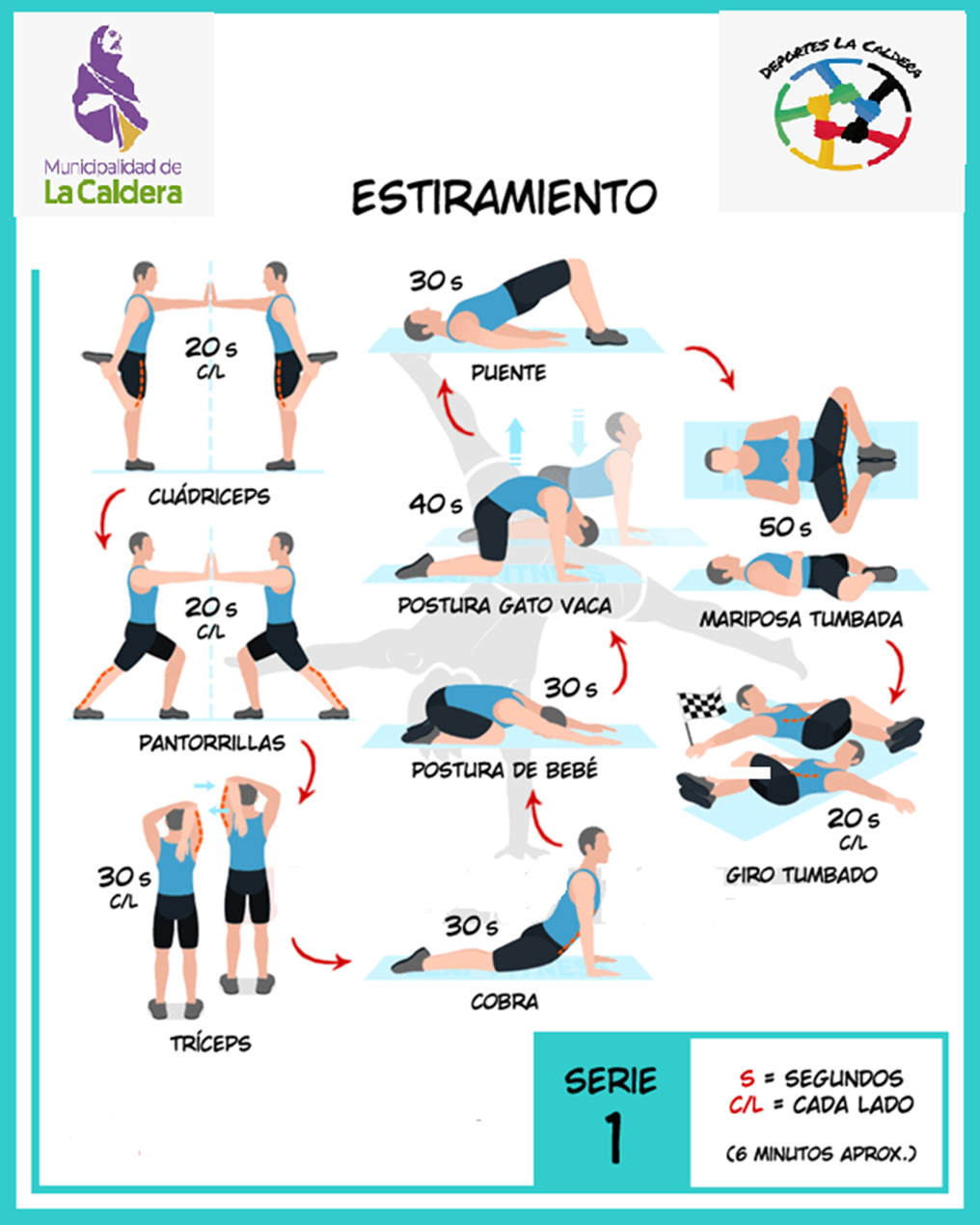 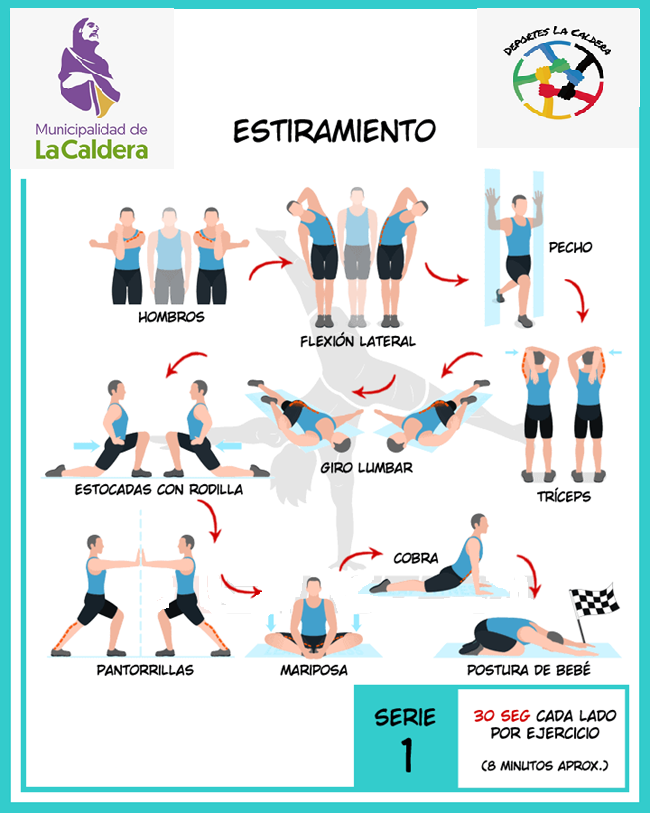 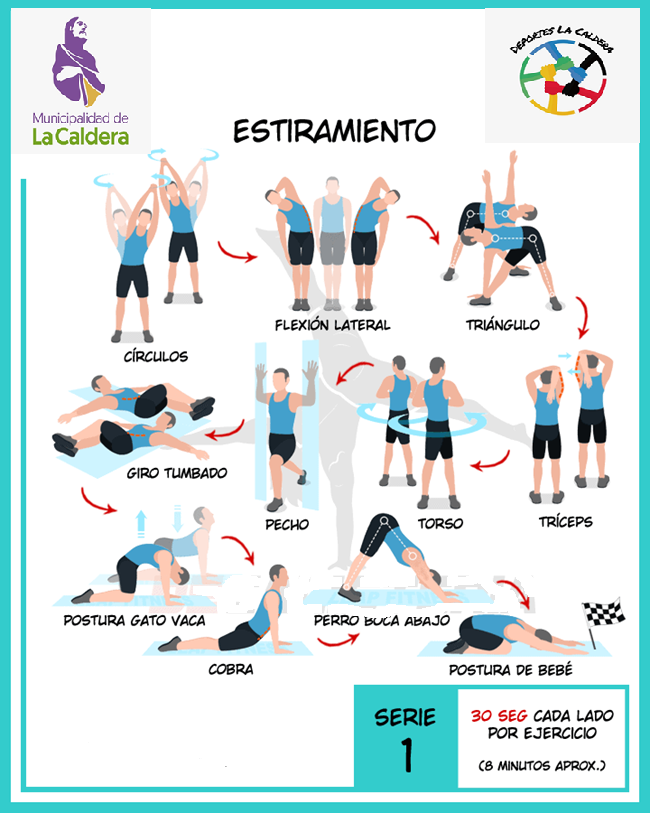 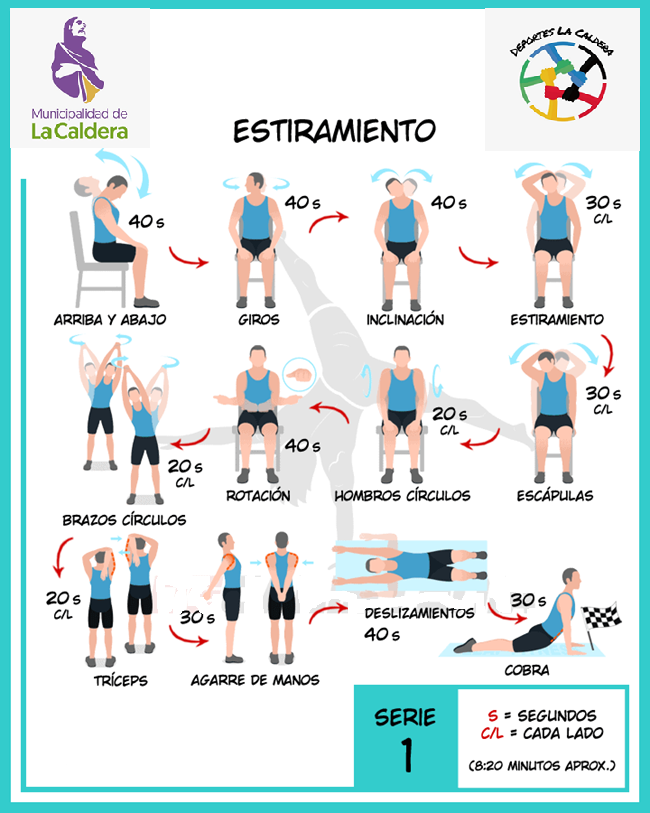 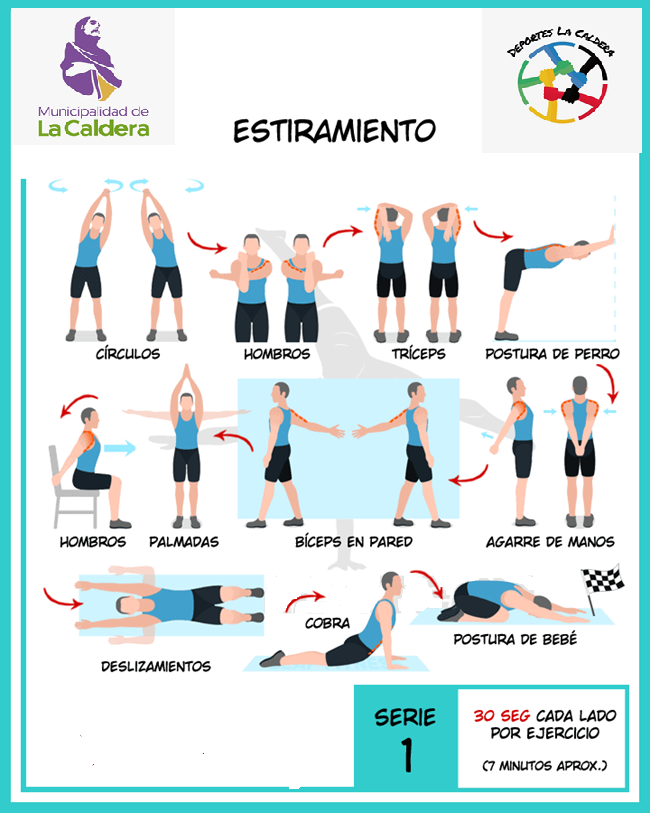 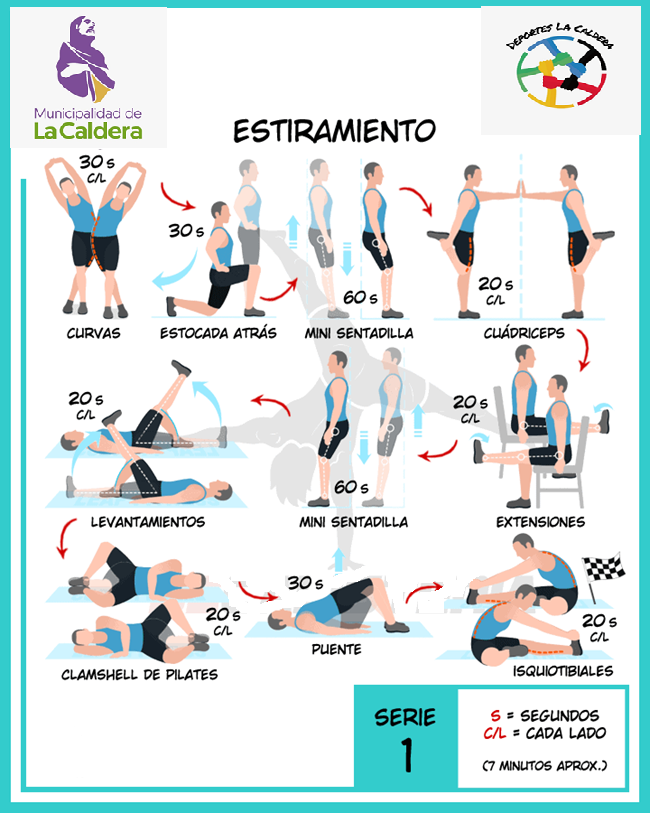 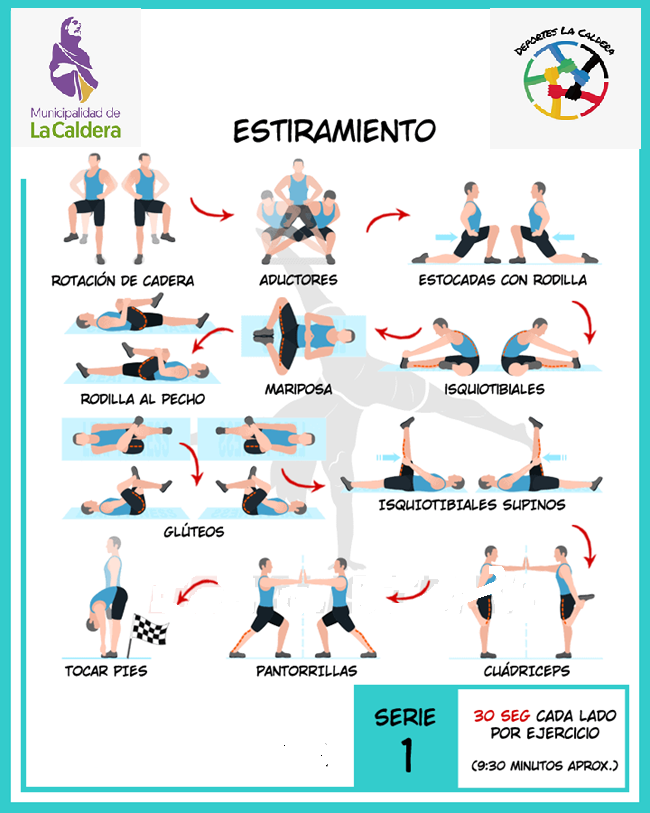 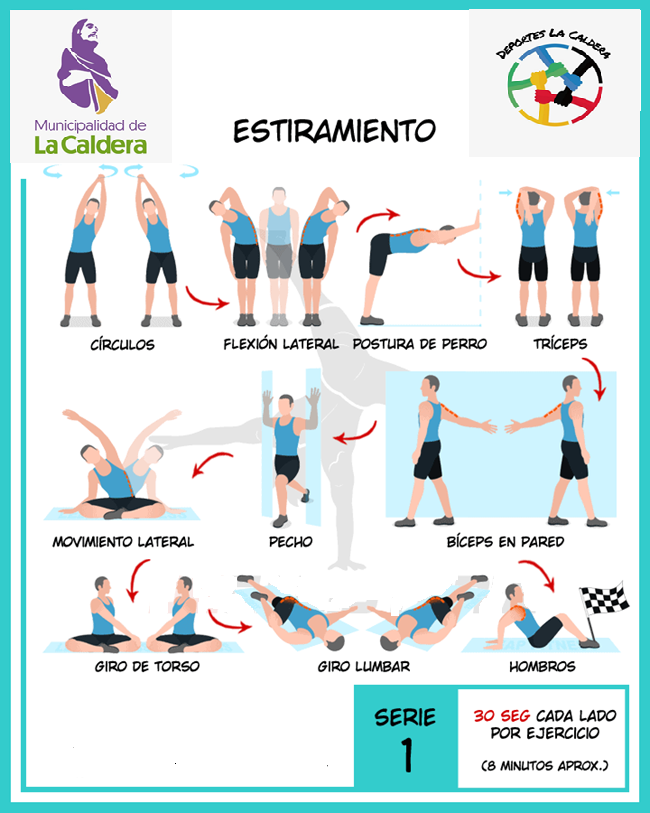 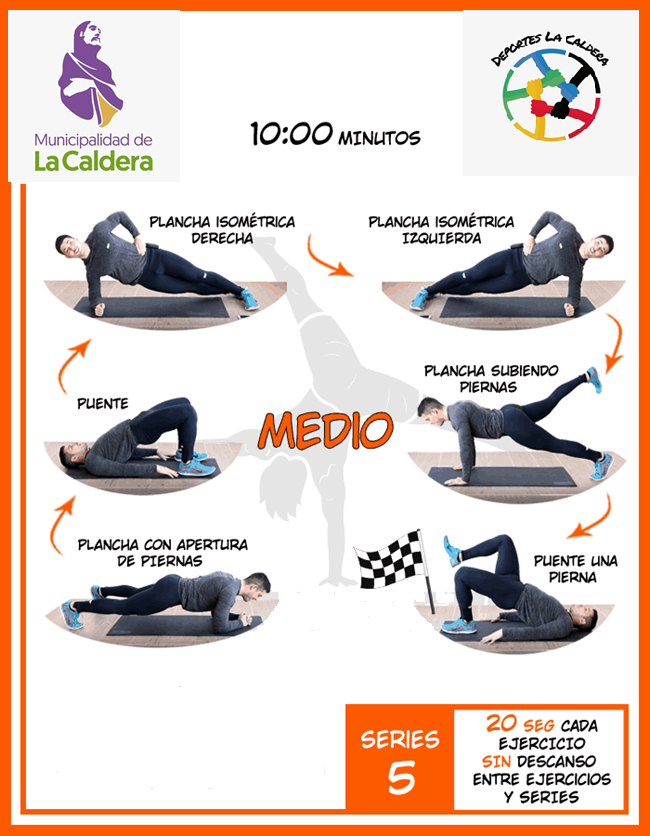 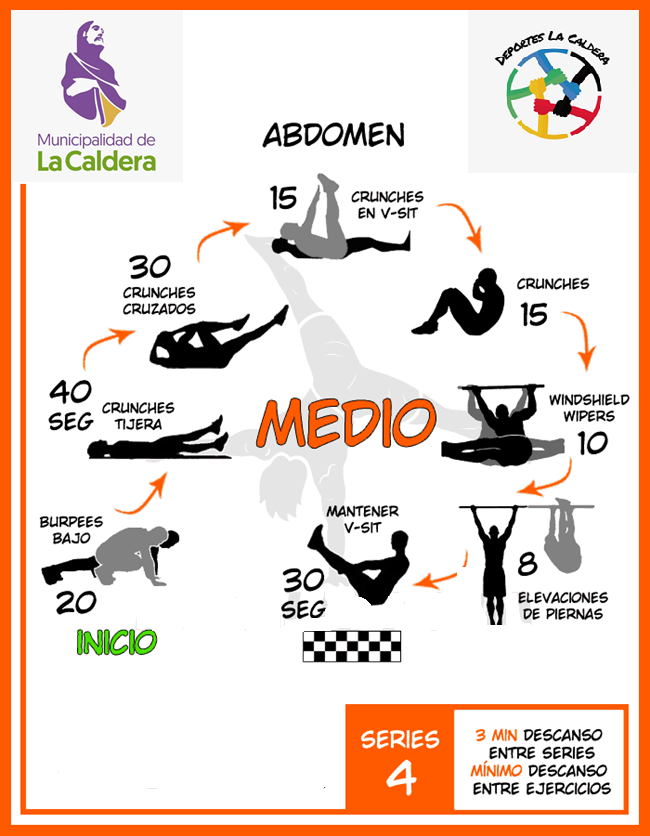 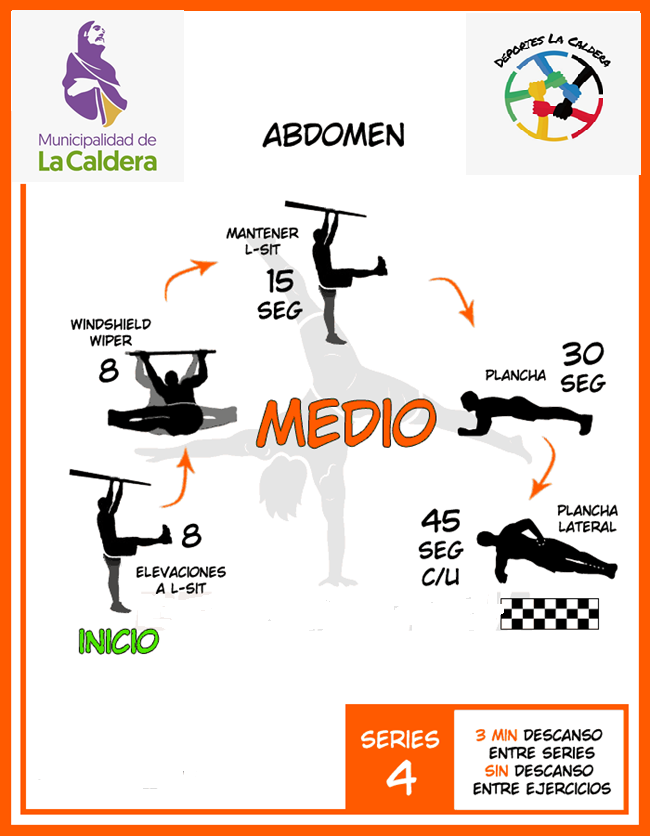 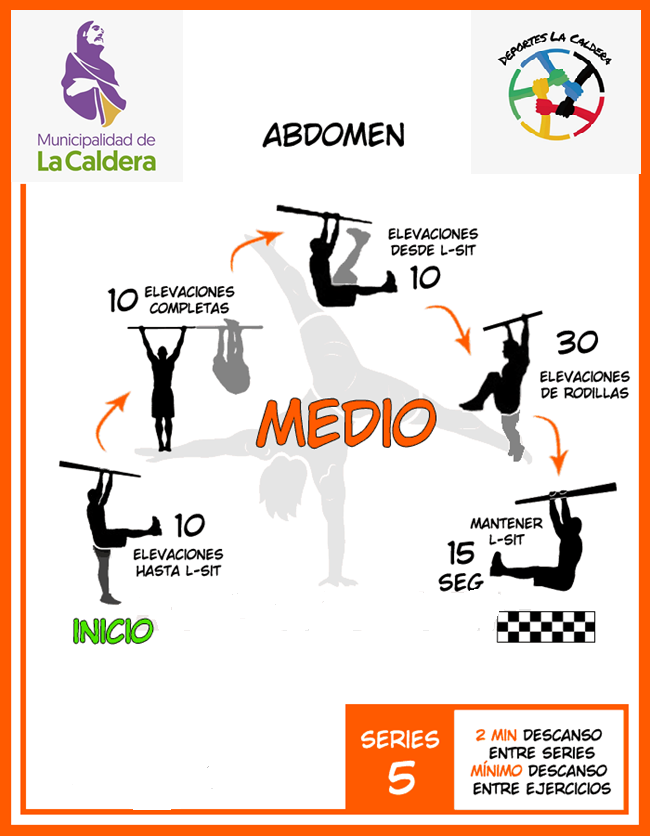 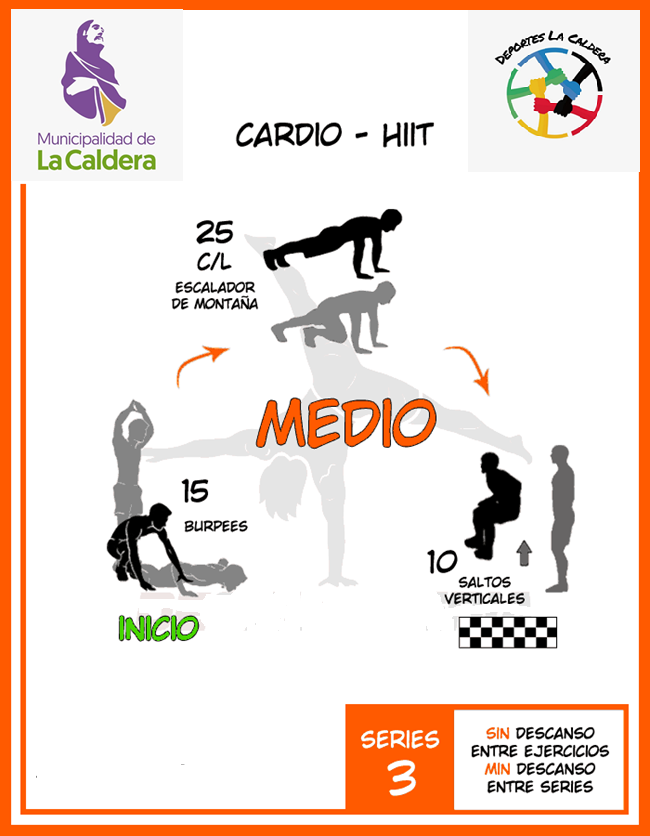 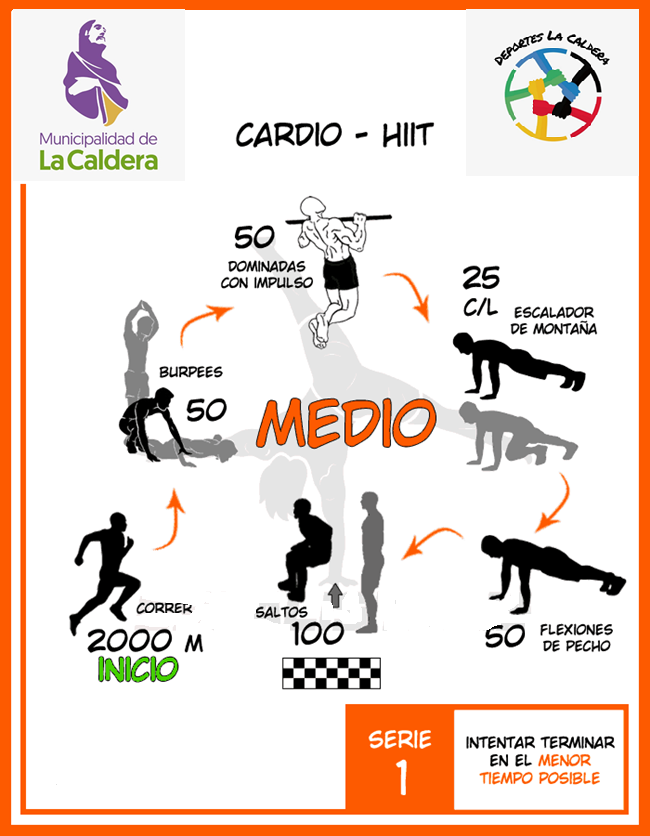 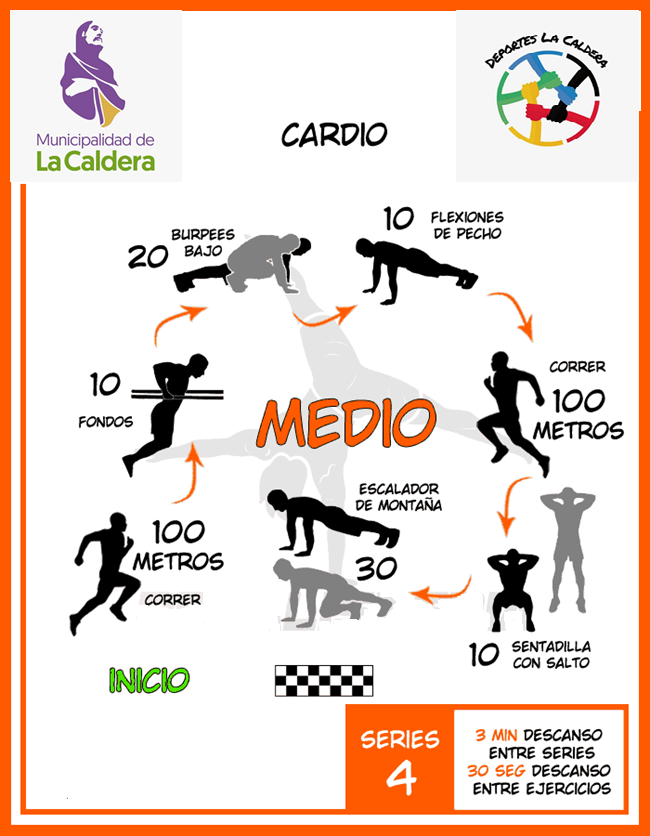 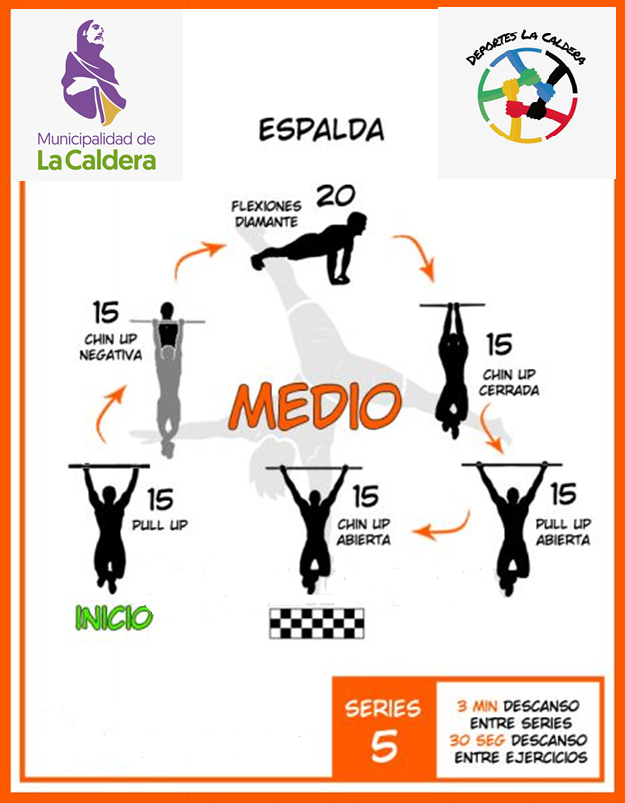 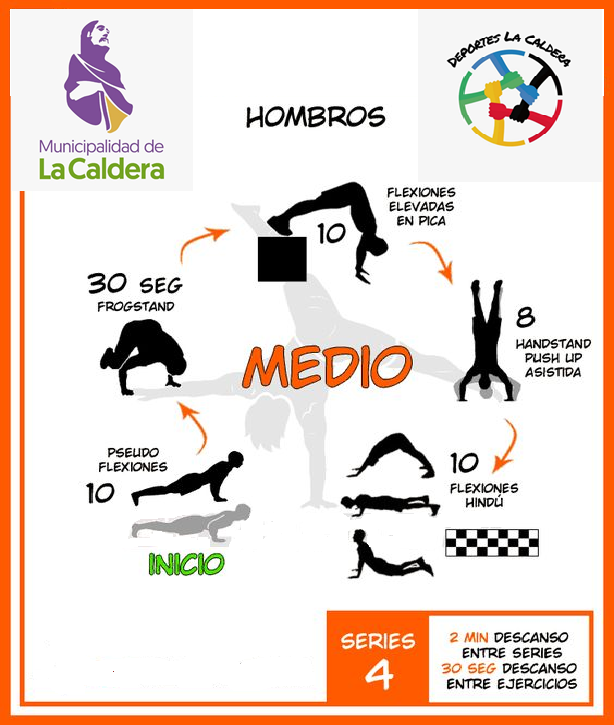 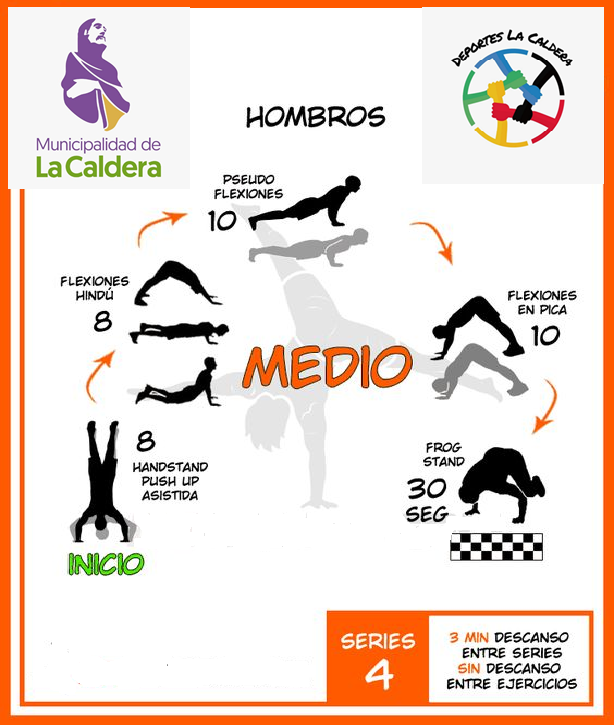 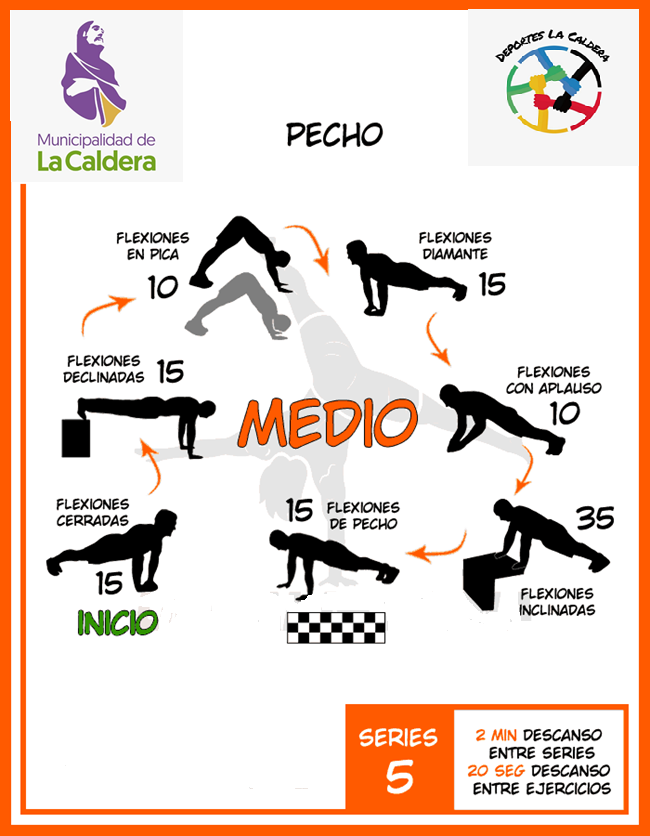 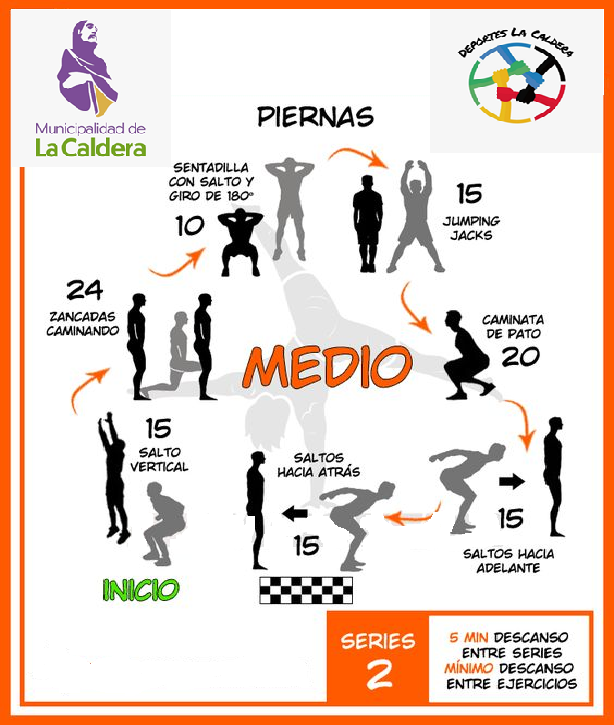 